Психологическая готовность к школьному обучениюБочкова Елизавета Васильевна,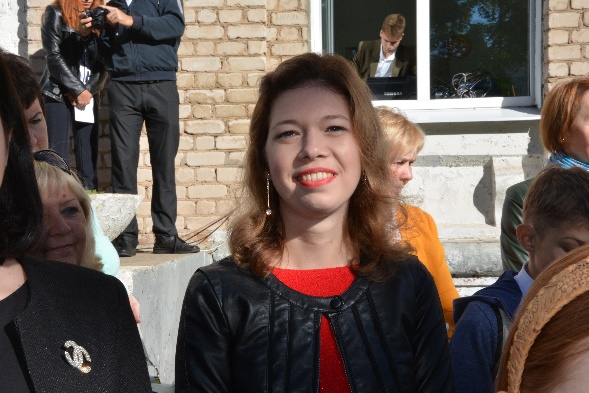 педагог-психолог,Муниципальное бюджетное общеобразовательное учреждение «Средняя общеобразовательная школа № 5 г. Дубны Московской области», http://sch5.goruno-dubna.ru/e-mail: lizochka111_89@mail.ruАннотацияПредлагаемая статья представляет собой описание опыта работы педагога-психолога, работающего в школе.В статье рассматриваются понятия «психологическая готовность» и ее компоненты, диагностические материал, который применяется в работе для определения готовности учащихся к школе, опыт работы педагога-психолога с учащимися показавшие низкий результаты диагностики, а также высокая значимость сопровождение учащихся педагогом-психологом, как обязательный элемент в системе подготовке к школе.Статья адресована, в первую очередь педагогам-психологам, работающим в школе, а также может быть полезна широкому кругу читателей, заинтересованному в успешном обучение как нынешних, так и будущих первоклассников.Ключевые слова: психологическая готовность, компоненты психологической готовности, диагностика школьников и дошкольников.Содержание1. Введение;2. Понятие «психологическая готовность», и ее компоненты;3. Результаты диагностики первых классов на начало года.4. Работа, взаимодействие между всеми участниками образовательного пространства.5. Результаты диагностики первых классов на конец учебного года.6. Результаты диагностики дошкольников.7. Заключение.«Быть готовым к школе – не значитуметь читать, писать и считать.Быть готовым к школе – значитбыть готовым всему этому научиться».(Венгер Л. А.)Готовность ребенка к школе – это сложный комплекс определенных психофизических состояний, умений, навыков и здоровья.Под психологической готовностью к школьному обучению понимается необходимый и достаточный уровень психологического развития ребенка для освоения школьной программы в условиях обучения в коллективе сверстников.Выделяют следующие компоненты:Мотивационный компонент;Интеллектуальный компонент;Волевой компонент;Коммуникативный компонент;Речевой компонент;Физиологический компонент;Сформулирую определение каждого из компонентов:Мотивационный компонент предполагает отношение к учебной деятельности как к общественно значимому делу и стремление к приобретению знаний. Предпосылка возникновения этих мотивов - общее желание детей поступить в школу и развитие любознательности.Интеллектуальный компонент предполагает достижение достаточно высокого уровня развития познавательных процессов (дифференцированное восприятие, произвольное внимание, осмысленное запоминание, наглядно-образное мышление, первые шаги к овладению логическим мышлением).Волевой компонент умение ребенка действовать в соответствии с образцом и осуществлять контроль путем сопоставления с ним как с эталоном (образец может быть дан в форме действий другого человека или в форме правила).Коммуникативный компонент – наличие произвольно-контекстного общения со взрослыми и кооперативно-соревновательного со сверстниками.Речевой компонент предполагает овладение грамматикой и лексикой языка, определенная степень осознанности речи, становление форм (внешняя - внутренняя, диалогическая - монологическая) и функций (общения, обобщения, планирования, оценивания и т.д.) речи.Физиологический компонент – это навыки самообслуживания, состояние общей моторики, уровень физической подготовленности, состояние здоровья, правильное телосложение, осанка.От того, как подготовлен ребенок к школе, во многом зависит, насколько успешно будет проходить его обучение в образовательном учреждении. Чем увереннее и спокойнее начнется для первоклассника школьная жизнь, чем лучше ребенок сможет адаптироваться к новым условиям, новым людям, тем больше шансов, что у ребенка не будет проблем ни в начальной школе, ни в последующем обучении.Психологическая готовность к школьному обучению определяется, прежде всего, для выявления детей, не готовых к школьному обучению, с целью проведения с ними развивающей работы, направленной на профилактику школьной неуспеваемости и дезадаптации.Итак, для выявление не готовых учащихся к школьному обучения мною проводится диагностика, которая включается в себя следующий набор методик:Образец и правило;Графический диктант;Бусы;Копирование фигуры;Исключение лишнего.Нужно отметить, что такое тестирование мною проводится вначале года, а также повторно в конце года. Таким образом, мною отслеживается на сколько эффективна была работа в течение года всех участников образовательного пространства: психолога, педагогов, родителей и администрации образовательного учреждения. Она реализуется по четырем направлениям (организационном, методическом, исследовательском, развивающем).Моя работа состоит не в том, чтобы удалить, устранить нежелательные недостатки, а в том, чтобы выявить и устранить их причину. Корректировать надо не следствие, а причину - это главный принцип, который должен регулировать практическую работу с ребёнком.Тем не менее мы видим, что оба класса находятся в большинстве своем на среднем уровне готовности к школе.На основе полученных данных мы совместно с классными руководителями изучаем индивидуальные особенности детей, показавшие низкий результат готовности к школе, моделируем дальнейшие ситуации развития для каждого из этих учащихся. Также мы обращаем внимание и на то, какая из методик получила наименьший средний результат, и разрабатываем индивидуальную программу развития детей в классе, индивидуальный маршрут развития, подбираем комплекс коррекционно-развивающих упражнений. Развивающую работу с нуждающимися в ней детьми с веду на своих занятиях по внеурочной деятельности. И конечно, же вы согласитесь, что такую работу целесообразно проводить в небольших группах. В этих группах реализуется развивающая психику ребят программа. В ней не ставится специальной задачи научить детей считать, писать, читать. Главная задача – довести психологическое развитие ребенка до уровня готовности к школе. Основной акцент в группе развития делятся на мотивационное развитие ребенка, а именно развитие познавательного интереса и учебной мотивации. Задача взрослого сначала пробудить у ребенка желание научится чему-то новому, а уже затем начинать работу по развитию высших психологических функций.Конечно же важнейшим условием для успешной готовности детей к школе, является взаимодействие педагогов и родителей, установление конструктивных партнерских взаимоотношений между ними для обеспечения полноценного развития детей. Также большое значение имеет повышение психолого-педагогической культуры родителей, поскольку не каждая семья способна в полной мере реализовать весь комплекс воспитательных возможностей.Итак, проведя такую работу, в конце года мы получили следующие результаты:А это значит, что оба класса повысили свои результаты готовности и оба поднялись на высокий уровень готовности к школе. Из этого следует, что работа была проведена корректно и успешно.В этом году на подготовку к школе ходили ребята из детских садов. Мною также была проведена диагностика на определение их готовности к первому классу. Однако, данная диагностика включала в себя только три методики:Методика «Домик», направленная на определение уровня зрительного произвольного внимания;Методика «Шифровка», направленная на определение уровня развития саморегуляции;Методика «Беседа о школе» Т.А. Нежновой (модификационный вариант для использования в коллективном эксперименте), для выявления сформированности внутренней позиции школьника, его мотивации учения.В диагностике участвовали 56 дошкольников. Они показали, следующие результаты:Высокая готовность – 37,5 %;Средняя готовность – 46,5%;Низкая готовность – 16%.Таким образом, мой опыт показывает, что надежность результатов психолого-педагогической диагностики очень высокий. Существенным является и тот факт, что прогноз оказывается долговременным и охватывает период начальной школы, а не только начало обучения в первом классе. Кроме того, выявлена положительная корреляция между прогнозом обучения и школьной успешностью ребенка. Все сказанное выше приводит к очень важному выводу о том, что принципиально возможно дать прогноз интеллектуальной успешности детей на уровне приема в первый класс.При этом не исключаются варианты неравномерного, скачкообразного интеллектуального развития детей, но надежность результатов диагностики, основанная теоретическим подходом, выбором адекватных методов и методик, такова, что выводит на решение проблемы приема детей в первый класс школ с обучением на высоком уровне трудностей.Диагностика дошкольников имеет большое значение. Особенно важно, чтобы педагог мог квалифицировано провести все мероприятия и в полной мере владел методами и приёмами обследования. Педагог должен не только, квалифицировано обследовать детей, но и наметить пути коррекции.Организация подготовки ребенка к школе – задача всех взрослых, окружающих ребенка. Важно, чтобы в этот период родители и педагоги образовательного учреждения объединили свои усилия, направленные на воспитание будущего первоклассника. Не менее важно, чтобы в своей педагогической деятельности взрослые опирались на советы и рекомендации психолога.Уважение к науке психологии, понимание значимости ее законов и стремление жить, руководствуясь ими, - важная составляющая успешной адаптации человека к любым новым жизненным условиям. Вот почему занятия психолога с детьми – обязательный элемент в системе подготовки ребенка к школе.1 «А» начало года1 «Б» начало годаВысокая готовность - 39%Высокая готовность – 37%Средняя готовность – 57%Средняя готовность – 48%Низкая готовность – 4%Низкая готовность – 15%1 «А» конец года1 «Б» конец годаВысокая готовность - 88%Высокая готовность – 73%Средняя готовность – 12%Средняя готовность – 27%